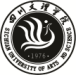 教职工值班费发放审批表填报部门：                               填报人：                                                        党委办公室  校办公室制表序号姓名姓名值班日期值班小时值班补助标准（元/天）值班补助标准（元/天）补助总额（元）工资卡号合  计合  计合  计合  计合  计部门意见部门意见部门负责人签字：       年    月    日部门负责人签字：       年    月    日部门负责人签字：       年    月    日部门负责人签字：       年    月    日部门负责人签字：       年    月    日部门负责人签字：       年    月    日部门负责人签字：       年    月    日校办公室意见校办公室意见 签字（公章）：     年   月   日 签字（公章）：     年   月   日 签字（公章）：     年   月   日人事部门意见   签字（公章）：               年    月    日   签字（公章）：               年    月    日   签字（公章）：               年    月    日分管领导意见分管领导意见领导签字：       年    月    日领导签字：       年    月    日领导签字：       年    月    日分管人事领导意见            领导签字：       年    月    日            领导签字：       年    月    日            领导签字：       年    月    日校长审批意见校长审批意见                              领导签字：                                   年    月    日                              领导签字：                                   年    月    日                              领导签字：                                   年    月    日                              领导签字：                                   年    月    日                              领导签字：                                   年    月    日                              领导签字：                                   年    月    日                              领导签字：                                   年    月    日